GastanglerDer Fischzuchtverein Sondernheim bietet für alle Inhaber von gültigen Fischereischeinen die Möglichkeit, zeitlich begrenzt den Fischfang in dem Gewässer Baggersee "Scherer I" auszuüben, selbst wenn sie nicht Mitglied im Verein sind. Hierfür werden die nachfolgenden Gebühren erhoben.*) Die Ausstellung einer Jahreskarte ist nur für Camper möglich, die nachweislich einen entsprechenden Platz dauerhaft angemietet haben.Der Erlaubnisschein wird nur gegen Vorlage eines gültigen Fischereischeines ausgehändigt.Erlaubnisschein zum Fischfang (ohne Fischereischein ungültig)Hiermit wird oben genanntem Antragsteller durch den Fischzuchtverein Sondernheim die Erlaubnis erteilt, die Fischerei entsprechend der Gewässerordnung des Vereins im genannten Zeitraum in den nachfolgenden Gewässern auszuüben.Gewässer		Baggersee "Scherer I"AllgemeinesDer Baggersee befindet sich neben zwei weiteren Seen in einem Naherholungsgebiet, das neben Anglern auch von vielen anderen Menschen zu unterschiedlichen Zwecken (z.B. Baden, Tauchen) genutzt wird. Den Bestimmungen vor Ort ist unbedingt Folge zu leisten.Fischfang an den VereinsgewässernDie Bestimmungen zum Fischfang an den Vereinsgewässern sind der Gewässerordnung des Vereins zu entnehmen. Neben dieser gelten das Landesfischereigesetz (LFischG), die Landesfischereiordnung (LFO) und das Natur- und Tierschutzgesetz in ihren jeweils aktuellen Fassungen.Zahlungen/ Nachweis JahresfischereischeinZahlungen können durch Überweisung auf eines der beiden Vereinskonten geleistet werden. Erst nach Zahlungseingang und Nachweis eines gültigen Fischereischeins (kann dem Antrag als Anlage (Fotokopie bzw. PDF) beigefügt werden, kann der Erlaubnisschein ausgehändigt werden. KontaktDer nachfolgende Personenkreis bildet den Vorstand des Vereins. Jeder Einzelne hilft Ihnen gerne weiter, falls Sie noch weitere Fragen haben sollten. Die Ausgabe des Erlaubnisscheines nimmt der Kassenwart vor, im Verhinderungsfalle der 1. Vorsitzende oder Schriftführer.Lesen Sie sich die Bedingungen dieses Erlaubnisscheines, der Gewässerordnung, der Fangliste und der gültigen Gesetzestexte aufmerksam durch und entscheiden Sie sich erst anschließend, ob Sie diese bedingungslos mit Ihrer Unterschrift akzeptieren möchten.Anträge bitte vollständig ausgefüllt, an kasse@fzv-sondernheim.de senden. Beachten Sie bitte, dass Sie mit der Bearbeitung der Anträge 3 Tage rechnen können, daher bitte um rechtzeitige AntragstellungDanke.Fischzuchtverein Sondernheim 1926 e.V.Fischzuchtverein Sondernheim 1926 e.V.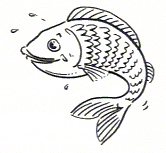 WochenkarteJahreskarte *)200,00€   Boot +25,00 €100,00 €Vorname und ZunameVorname und ZunameVorname und ZunameVorname und ZunameVorname und ZunameVorname und ZunameStraßeStraßeStraßeStraßeStraßeStraßePLZ und WohnortPLZ und WohnortPLZ und WohnortPLZ und WohnortPLZ und WohnortPLZ und WohnortTelefonTelefonTelefonInhaber eines Fischereischeines   Inhaber eines Fischereischeines   Inhaber eines Fischereischeines   Inhaber eines Fischereischeines   Inhaber eines Fischereischeines   Inhaber eines Fischereischeines   Inhaber eines Jugend-Fischereischeines   Inhaber eines Jugend-Fischereischeines   Inhaber eines Jugend-Fischereischeines   Inhaber eines Jugend-Fischereischeines   Inhaber eines Jugend-Fischereischeines   Inhaber eines Jugend-Fischereischeines   Inhaber eines Jugend-Fischereischeines   Mit meiner Unterschrift erkenne ich die rückseitigen Bedingungen, die Gewässerordnung und Erläuterungen des Erlaubnisscheines an.Mit meiner Unterschrift erkenne ich die rückseitigen Bedingungen, die Gewässerordnung und Erläuterungen des Erlaubnisscheines an.Mit meiner Unterschrift erkenne ich die rückseitigen Bedingungen, die Gewässerordnung und Erläuterungen des Erlaubnisscheines an.Mit meiner Unterschrift erkenne ich die rückseitigen Bedingungen, die Gewässerordnung und Erläuterungen des Erlaubnisscheines an.Mit meiner Unterschrift erkenne ich die rückseitigen Bedingungen, die Gewässerordnung und Erläuterungen des Erlaubnisscheines an.Mit meiner Unterschrift erkenne ich die rückseitigen Bedingungen, die Gewässerordnung und Erläuterungen des Erlaubnisscheines an.Mit meiner Unterschrift erkenne ich die rückseitigen Bedingungen, die Gewässerordnung und Erläuterungen des Erlaubnisscheines an.Mit meiner Unterschrift erkenne ich die rückseitigen Bedingungen, die Gewässerordnung und Erläuterungen des Erlaubnisscheines an.Mit meiner Unterschrift erkenne ich die rückseitigen Bedingungen, die Gewässerordnung und Erläuterungen des Erlaubnisscheines an.Mit meiner Unterschrift erkenne ich die rückseitigen Bedingungen, die Gewässerordnung und Erläuterungen des Erlaubnisscheines an.Mit meiner Unterschrift erkenne ich die rückseitigen Bedingungen, die Gewässerordnung und Erläuterungen des Erlaubnisscheines an.Mit meiner Unterschrift erkenne ich die rückseitigen Bedingungen, die Gewässerordnung und Erläuterungen des Erlaubnisscheines an.Mit meiner Unterschrift erkenne ich die rückseitigen Bedingungen, die Gewässerordnung und Erläuterungen des Erlaubnisscheines an.Ort/DatumUnterschrift des AntragstellersUnterschrift des AntragstellersUnterschrift des AntragstellersUnterschrift des AntragstellersUnterschrift des AntragstellersUnterschrift des AntragstellersNur bei jugendlichen Antragstellern:  Angaben und Genehmigung des gesetzlichen VertretersNur bei jugendlichen Antragstellern:  Angaben und Genehmigung des gesetzlichen VertretersNur bei jugendlichen Antragstellern:  Angaben und Genehmigung des gesetzlichen VertretersNur bei jugendlichen Antragstellern:  Angaben und Genehmigung des gesetzlichen VertretersNur bei jugendlichen Antragstellern:  Angaben und Genehmigung des gesetzlichen VertretersNur bei jugendlichen Antragstellern:  Angaben und Genehmigung des gesetzlichen VertretersNur bei jugendlichen Antragstellern:  Angaben und Genehmigung des gesetzlichen VertretersNur bei jugendlichen Antragstellern:  Angaben und Genehmigung des gesetzlichen VertretersNur bei jugendlichen Antragstellern:  Angaben und Genehmigung des gesetzlichen VertretersNur bei jugendlichen Antragstellern:  Angaben und Genehmigung des gesetzlichen VertretersNur bei jugendlichen Antragstellern:  Angaben und Genehmigung des gesetzlichen VertretersNur bei jugendlichen Antragstellern:  Angaben und Genehmigung des gesetzlichen VertretersNur bei jugendlichen Antragstellern:  Angaben und Genehmigung des gesetzlichen VertretersNur bei jugendlichen Antragstellern:  Angaben und Genehmigung des gesetzlichen VertretersNur bei jugendlichen Antragstellern:  Angaben und Genehmigung des gesetzlichen VertretersNur bei jugendlichen Antragstellern:  Angaben und Genehmigung des gesetzlichen VertretersVorname und ZunameVorname und ZunameVorname und ZunameVorname und ZunameStraßeStraßePLZ/OrtPLZ/OrtPLZ/OrtOrt/DatumOrt/DatumOrt/DatumOrt/DatumUnterschrift des gesetzlichen VertretersUnterschrift des gesetzlichen VertretersUnterschrift des gesetzlichen VertretersUnterschrift des gesetzlichen VertretersUnterschrift des gesetzlichen VertretersUnterschrift des gesetzlichen VertretersUnterschrift des gesetzlichen VertretersUnterschrift des gesetzlichen VertretersUnterschrift des gesetzlichen VertretersZeitraumvom      (      Uhr)bis      (      Uhr)Ort/DatumUnterschrift u. Stempel des Fischzuchtverein SondernheimFunktionNameStraßeOrtTelefonEmail1.VorsitzenderAnton BrücklSchulstraße 3376756 Bellheim07272 / 77 77 485vorstand1@fzv-sondernheim.de2.VorsitzenderBernd KernLanggewannstraße 10a76726 Germersheim0 72 74 / 17 66vorstand2@fzv-sondernheim.deSchriftführerDietmar EßweinBlumenstr. 776756 Bellheim0 72 72 / 737 64schrift@fzv-sondernheim.deKassenwartBertram FuchsHaardtstr: 56a67105 Schifferstadt06235 / 95 97 696kasse@fzv-sondernheim.de